Lathund för användare i styrmodellen ”återrapporterande uppdrag” i StratsysInledning:Stratsys når du via Aditro Windows eller genom www.stratsys.se/ronneby. Du måste ange mailadress och lösenord. Längst upp till höger på sidan finns en ”rullista” där du ska ändra till ”Återrapporterande uppdrag”.Du kommer då in i vyn ”Startsida uppdrag från kf”. Där finns arbetsgång/rutin uppgift om kontaktpersonerLathund gällande systemet,årshjul som visar tider för planering och uppföljning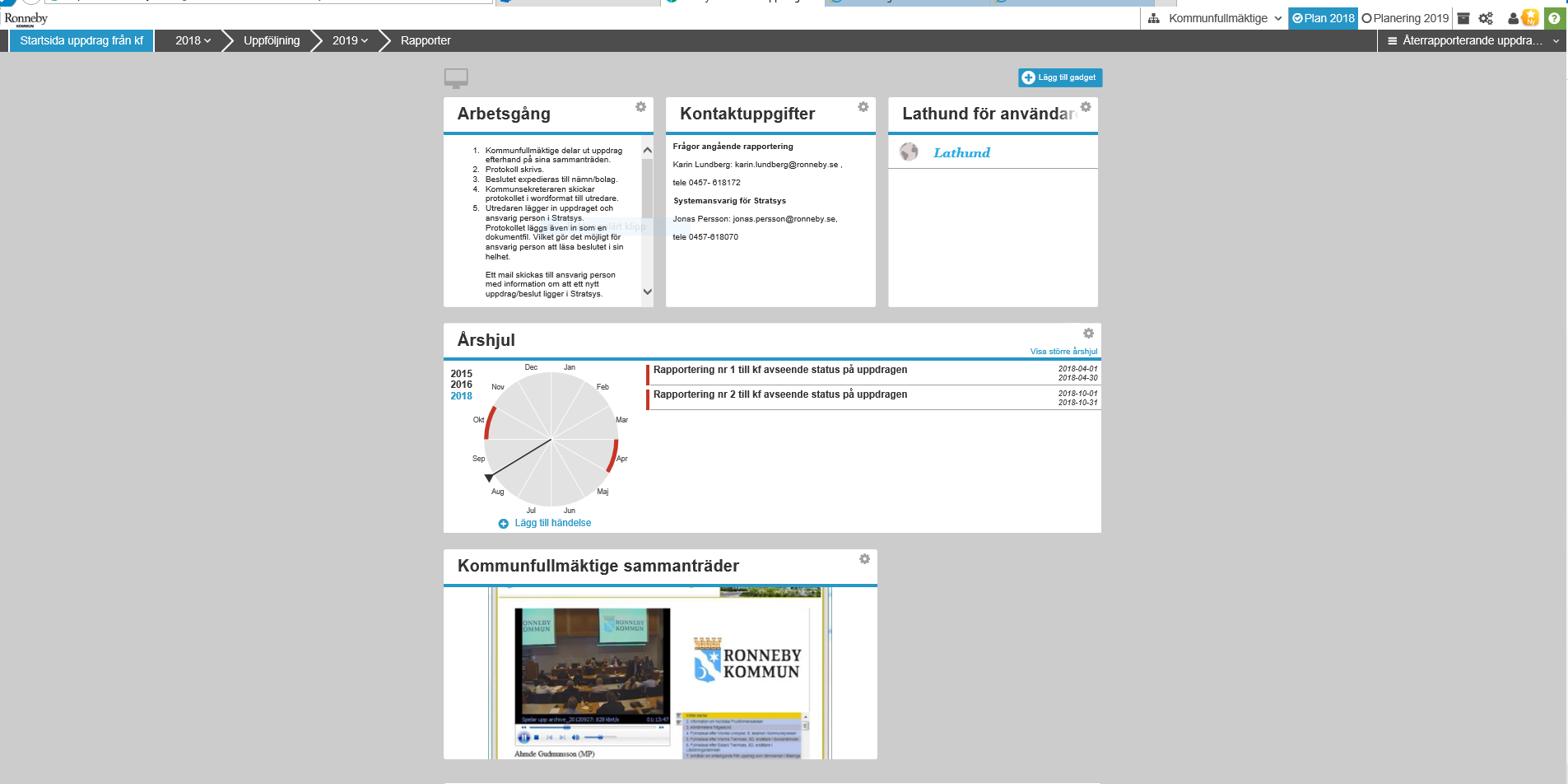 Uppdrag från kf:Nu  kan du se alla de uppdrag från kf som ligger på dig.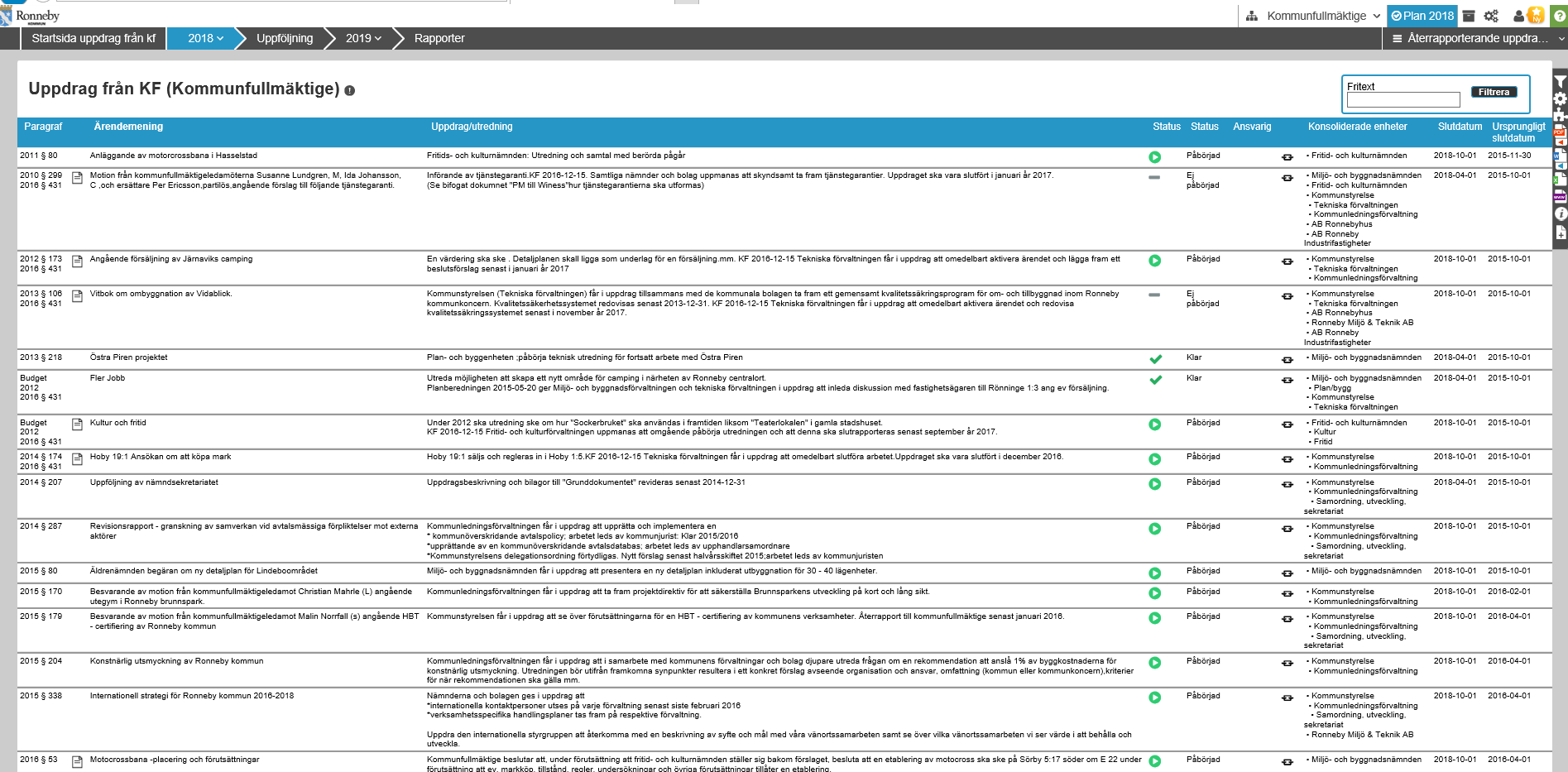 Rapportera3.1 Rapportera via startsidan Detta alternativ för uppföljning är det du i första hand ska använda dig av. När du ska göra en uppföljning får du ett mail från Stratsys om att det är dags att rapportera. Då gör du följande:Logga in i Stratsys via mailetDu kommer då till en startsida där du kan göra all rapportering 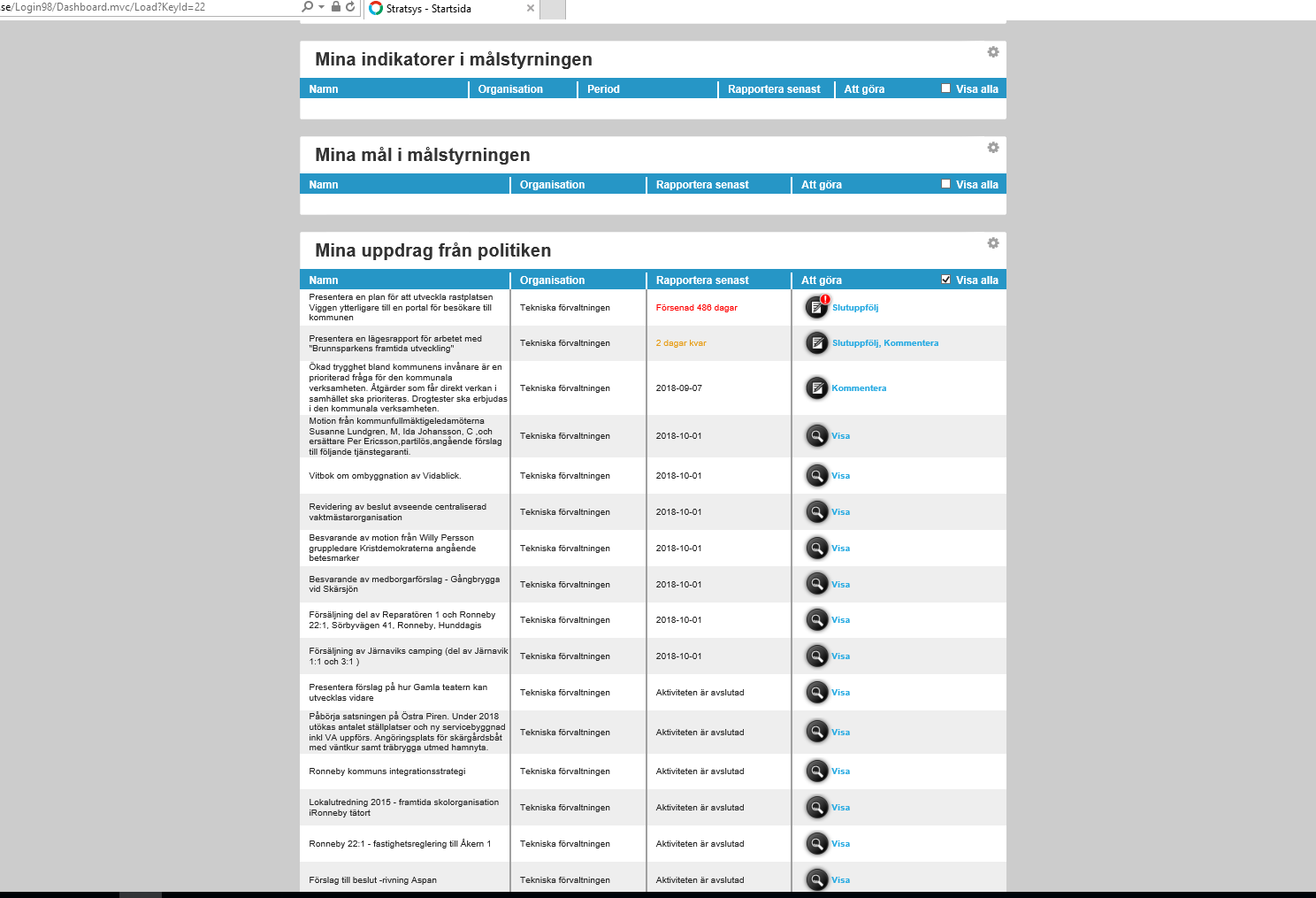 Anvisningar vid rapportering OBS!  Följ numreringen! 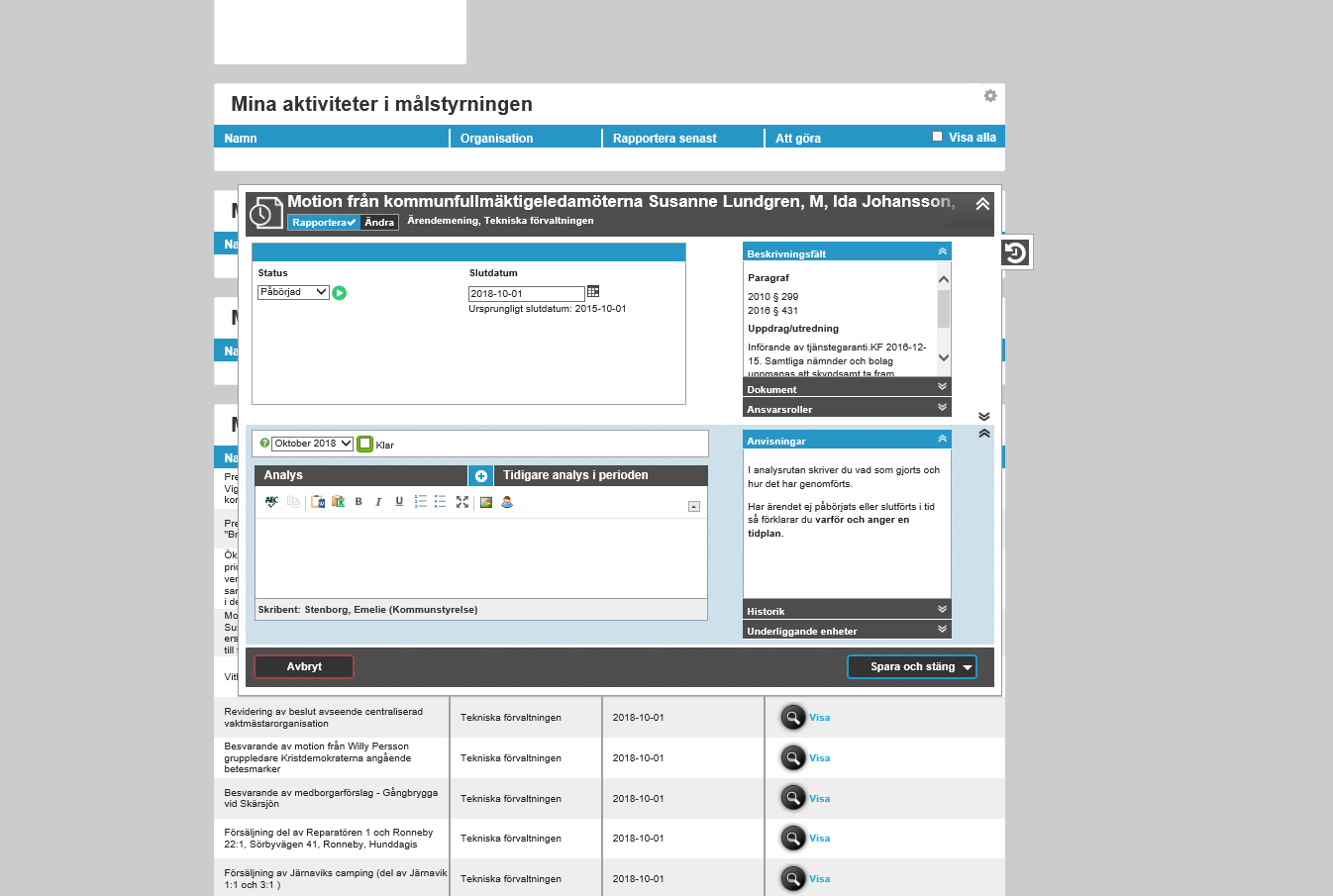 3.2 Rapportera via vyn ”Uppföljning”Du kan även rapportera via vyn ”Uppföljning”. Även i detta fall ska du ha fått ett mail om att ”nu är det dags att rapportera i Stratsys”. I vyn ”Uppföljning” finner du de uppdrag som ligger på dig att rapportera. 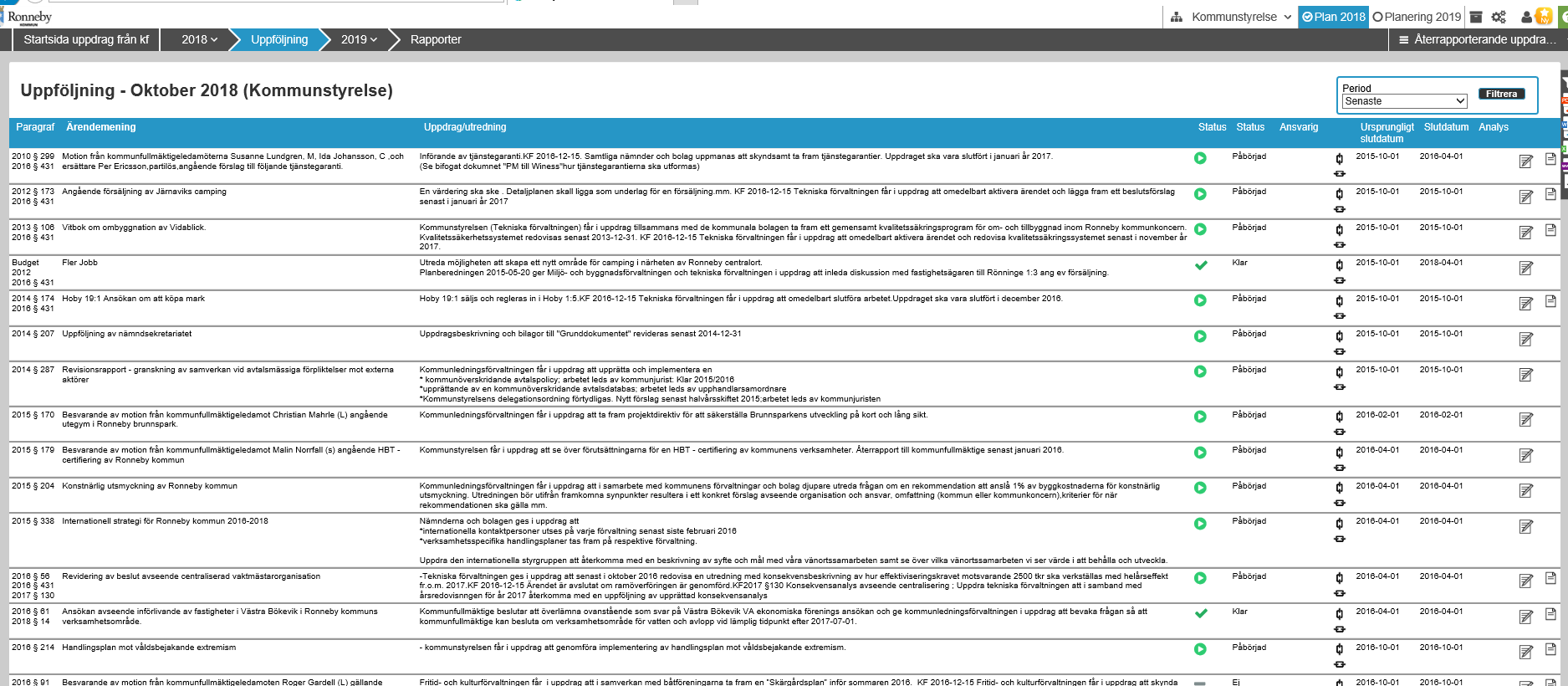 